 Projekt:  Inovace oboru Mechatronik pro Zlínský kraj Registrační číslo: CZ.1.07/1.1.08/03.0009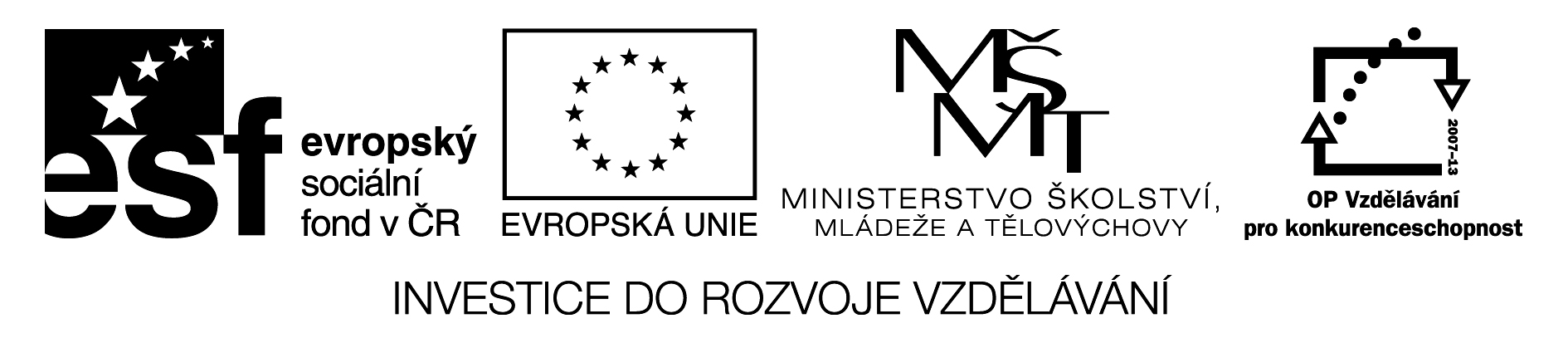 Publicistický styl Publicistika (latinsky publicius – obecní, veřejný) je oblast, v níž se jazyka užívá ve veřejném stylu, zaměřena na veřejnost a určena k publikování.veřejný styl se uplatňuje v časopisech, novinách, řečnických projevechúkolem publicistického stylu je čtenáře poučit, informovat, o něčem přesvědčitpožadavky kladené na publicistický styl: věcnost, informativnost, obsahová správnostsrozumitelnostpřesvědčivostaktuálnostpublicistický styl se dynamicky rozvíjí, získává hlavní místo v životě člověkaJazykové prostředkyspisovná a občas hovorová češtinačasto ustálené formulaceodborné výrazyhodnotící, metaforické, expresivní větynovinové titulkypublicistický styl se spojuje se stylem odborným a uměleckýmv publicistice je důležité oživování textu: hovorový výraz – např. Škodovákoživování neobvyklým spojením – např. dopravní infarktfrazeologické obratyslovní hříčkyv písemném projevu je důležité sdělení, grafické zdůraznění titulkySlohové útvary publicistického styluinformační- zpravodajské – např. zprávyanalytické- úvahové – např. diskuse, kritikabeletristické- umělecké – např. fejeton, reportáž, sloupek referát – často v časopisech, ve veřejném životě, schůze; obsahuje základní údaje, rozsáhlejší než zpráva, upozorňuje na nějakou akci, poskytuje základní poučení, přináší údaje o dílefejeton – kompozice je důležitá v tom, aby převedla čtenáře co nejúčinněji k nějaké myšlence pružným, svižným stylem; metafory, rčení (J.Neruda, Rudolf Křesťan, Radek John)kritika – má za úkol něco posoudit (dílo, činnost, lidi), vytýká chyby, ale má také uvádět přednosti a naznačit jak chyby odstranit; úkolem je pomoci k nápravě; musí být jasná a účinná; důležitá je nestrannost, objektivnostrecenze – kritika uměleckého dílainterview – dialog ⇒ otázky, odpovědidiskuse – program se důkladně probírá, důležité nikoho nezesměšnit, vyvracet názory jiných věcnými důvodyreportáž – má pozorovací talent, důležité zachytit to podstatné (odborná, umělecká)PublicistikaPublicistika (lat. publicus = veřejný, obecní) je označení typu žurnalistické tvorby a výsledku takovéto tvorby, která je zaměřena na veřejnost a určena k publikování. Na rozdíl od zpravodajství obsahuje kromě informací také autorův subjektivní názor na některé aktuální téma. Publicistika užívá analýzy, hodnocení, subjektivních postojů i přesvědčovacích prostředků (prvky emotivní).Publicista je člověk, který aktivně provádí publicistiku, tj. vyjadřuje se k různým, často aktuálním, tématům, především hospodářským, politickým, sociálním, či kulturním v novinách, ale i v televizi, rozhlase, filmu či na Internetu.Publicistické žánryčláneksloupekfejetonesejreportáž (na pomezí)interview (někdy)